пос. Самарский  Ответственное лицо за организацию работ  по благоустройству- Черниязов Т.Б.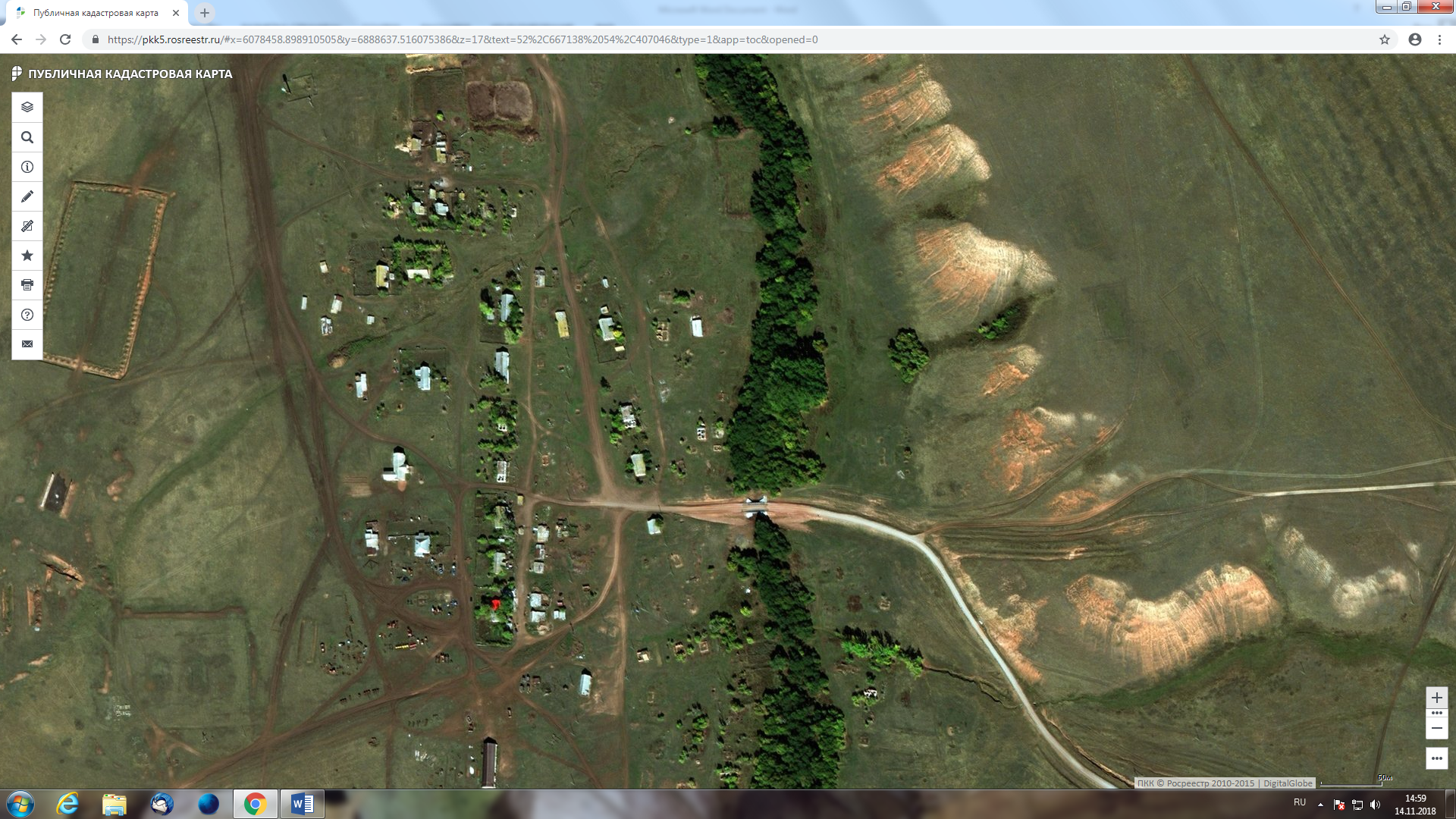 ул. Культурная дом. №5-1